PA ŠE MALO TELOVADBE…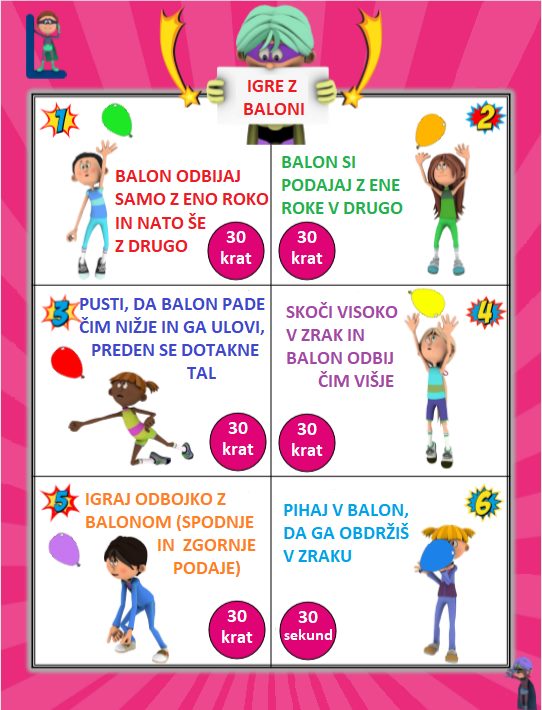 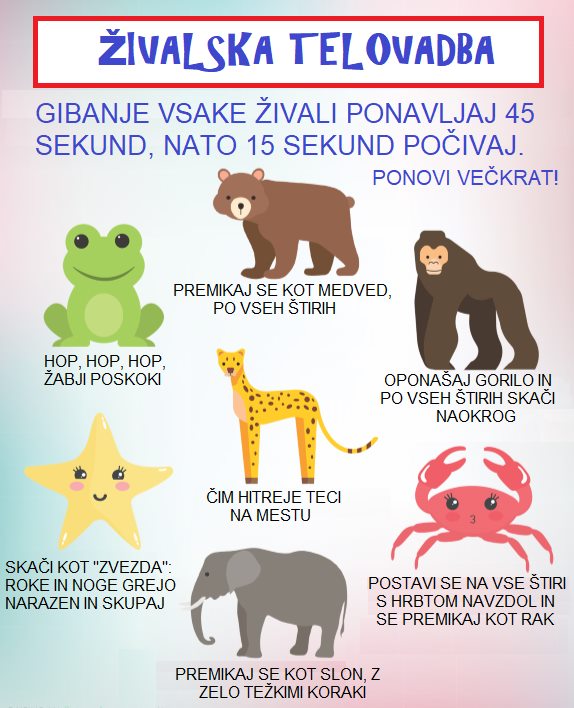 ATLETSKA ABECEDA https://www.youtube.com/watch?v=7_QYrNOmZ-YNE POZABI NA GIBANJE NA SVEŽEM ZRAKU…